КОЛЛЕКТИВ СОВРЕМЕННОГО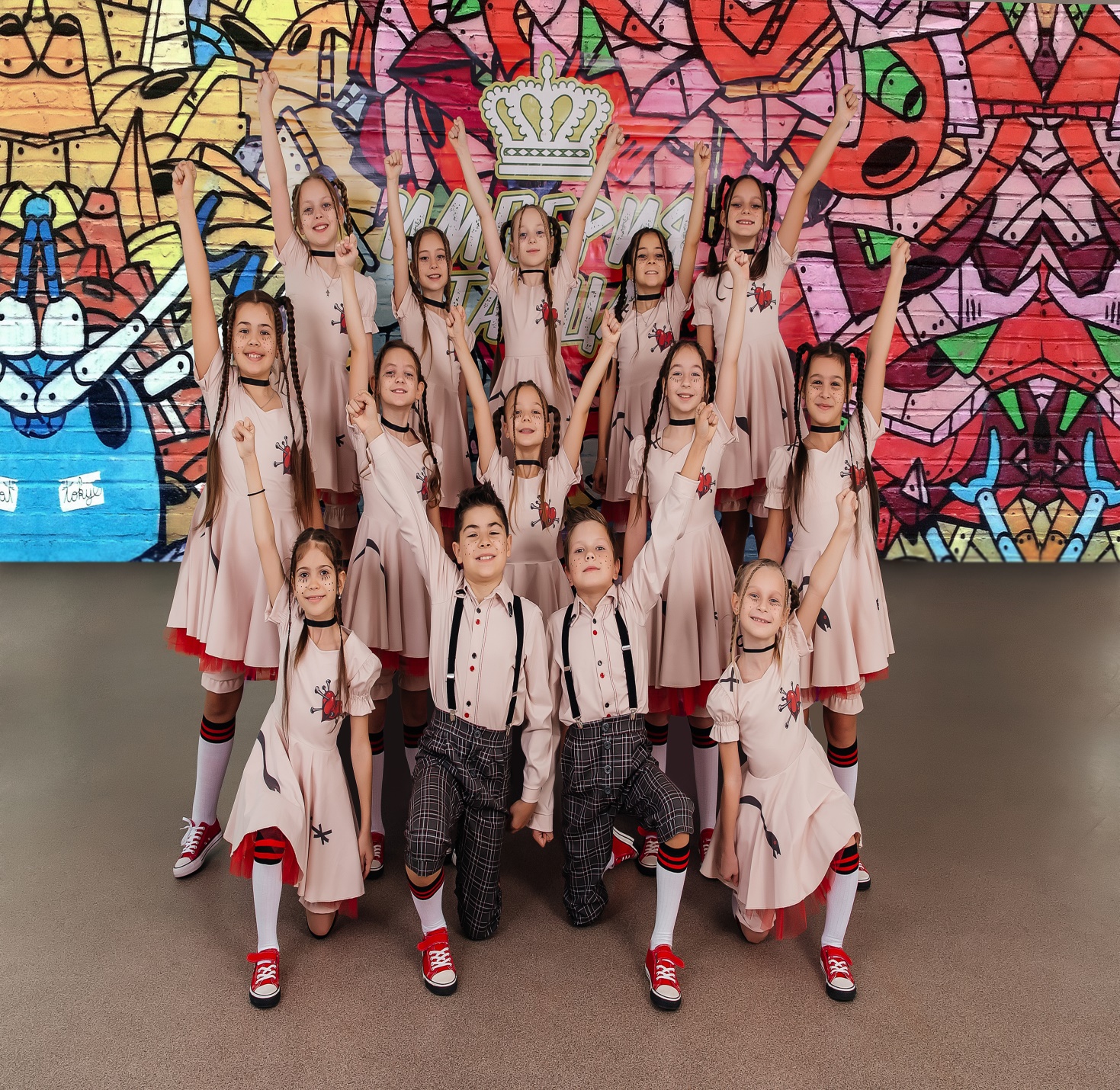 ТАНЦА «ИМПЕРИЯ ТАНЦА»Руководитель:Елена АлександровнаЗабродина